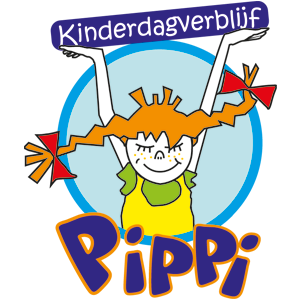 Pedagogisch beleidVoorwoordVoor u ligt het pedagogisch beleidsplan van de BSO+ groep van Pippi. De BSO+ groep biedt buitenschoolse opvang aan kinderen van 4 tot en met 12 jaar, en is gebaseerd op wat kinderen met autisme nodig hebben.Iedereen die zich aangesproken voelt tot ons concept is welkom. Een diagnose of CIZ indicatie is dan ook niet nodig.De opvang vindt plaats in het gebouw van SBO de Toermalijn in Zaltbommel.Met dit pedagogische beleidsplan willen wij ouders, verzorgers, hulpverleningsinstanties en kinderen informeren over onze visie op autismevriendelijke opvang.Dit beleidsplan is ook een leidraad voor de medewerkers/vrijwilligers en stagiaires van de BSO+. Het geeft hen een richtlijn in het werken met de diverse kanten, die autisme met zich mee kan brengen. Onze opvang blijft maatwerk omdat ieder kind uniek is en zijn eigen behoeftes heeft. Wij spelen hier zoveel mogelijk op in.De opvang van deze kwetsbare kinderen is een samenspel tussen ouders, verzorgers, school, pedagogisch medewerkers en hulpverleningsinstanties. InleidingVoor veel kinderen met autisme is de reguliere opvang te druk. Er zijn teveel prikkels en er is te weinig tijd om net dát stukje duidelijkheid en structuur te bieden wat deze kinderen met autisme zo hard nodig hebben.Bij BSO+ groep van Pippi doen wij dat anders.Wij maken veel ruimte voor ieders wensen en behoeften. Wij hebben naast een vast gezicht op de groep, een vaste ruimte, en structuur in de middag, ook juist veel vrijheid voor de eigenheid van ieder individueel kind. Dit document is opgebouwd uit verschillende hoofdstukken. De visie en doelstelling wordt uitgewerkt en een middag op onze plus BSO wordt omschreven. Daarnaast wordt uitleg gegeven over de groepssamenstelling en hoe wij overprikkeling streven te voorkomen. Als laatste wordt de communicatie met ouder en het spelen onder begeleiding van professionals verder uitgewerkt.Om het document leesbaar te houden gebruiken wij veelal de term ‘hij’, natuurlijk kan hier ook ‘zij’ gelezen worden. Wij wensen u veel leesplezier en nodigen u uit na het lezen van dit document op locatie te komen kijken en uw vragen in een persoonlijk gesprek te stellen.Onze visieDe afgelopen jaren werd in de zoektocht naar de beste omgang voor kinderen met autisme één ding duidelijk. Kinderen met autisme gedijen het allerbeste in een op een contact, prikkelarme omgeving en zo veel mogelijk oog voor hun persoonlijke behoeftes.Toch vinden ook deze kinderen het heel fijn om te spelen met of naast andere kinderen. En natuurlijk moeten ouders van deze kinderen ook werken. Om dit te faciliteren, om écht oog te hebben voor wat een kind met autisme nodig heeft, starten we onze plus groep op. Onze visie op autismevriendelijke kinderopvang is kleinschalige opvang met oprechte aandacht voor ieders behoeften en wensen. Een kleine groep van maximaal 8 kinderen in de leeftijd van 4 tot en met 12 jaar. Een relatief grote ruimte, een buitenruimte en ruimte om uit te wijken indien nodig, zoals de ruime gang die grenst aan het lokaal waar een kind even tot zichzelf kan komen.Een BSO middag is vrije tijd na een intensieve schooldag. Wij vinden het belangrijk dat de kinderen deze zoveel mogelijk naar eigen wens kunnen invullen. Kinderen hebben het nodig om na school te ontspannen en te spelen. Hiervoor bieden wij ruimte én passende begeleiding. AanmeldenNa de aanmelding van uw kind maken wij een afspraak, en nemen wij uitgebreid de tijd om door te nemen en af te stemmen wat hij nodig heeft en wat er van ons verwacht wordt. De verwachtingen worden besproken en bekeken of deze haalbaar zijn binnen de BSO+ van Pippi.Er wordt per kind en per situatie nauwkeurig gekeken wat er nodig is en wij stemmen onderling goed af met ouders en eventuele andere betrokken hulpverleners. Wij maken samen afspraken over de begeleiding/ondersteuning die wij aanbieden en regelmatig evalueren wij deze. Welke begeleiding kunnen wij nog inzetten, en welke kunnen wij langzaam afbouwen.Ouders worden tijdens de intake op de hoogte gebracht van wie de mentor is van hun kind. De mentor is het aanspreekpunt van de ouders als het gaat om de ontwikkeling en welbevinden van hun kind.De mentor is ook het aanspreekpunt van het kind tijdens de opvang. De mentor van alle kinderen is Debbie.Moeilijk of lastig gedrag komt altijd ergens vandaan. Wij kijken naar de oorzaak hiervan en anticiperen dan op de situatie. Dit is mogelijk omdat onze buitenschoolse opvang gebaseerd is op maatwerk.Onmacht, onbegrip, onduidelijkheid en/of onveilig voelen, uit zich vaak in boosheid. Wij voorkomen dit zoveel mogelijk door een groepje van maximaal 8 kinderen op te vangen in een prikkelarme ruimte.Daarnaast geven we het kind de ondersteuning die hij nodig heeft en die samen met de ouders is besproken tijdens de intake.Wennen op de BSO+Na de intake kan er een wenmoment plaatsvinden. Het kennis maken met het kind vindt plaats als er nog geen andere kinderen zijn.Het kind mag eerst samen met de ouders komen kijken en op zijn eigen tempo de ruimte ontdekken en kennis maken met de groepsleiding. Het kind mag dan meteen een uurtje blijven als de kinderen komen.Afhankelijk van de behoefte van het kind en zijn ouders wordt afgesproken hoe het vervolg plaatvind. Sommige kinderen wennen al snel en hoeven dit niet op te bouwen. Andere kinderen hebben meer moeite om te wennen in een nieuwe situatie. Deze kinderen krijgen de tijd om op hun eigen tempo te wennen in overleg met de ouders.Wij vinden het belangrijk om regelmatig met ouders en/of kind te evalueren. Hiervoor maken we minimaal eens per half jaar, en vaker indien nodig een afspraak om eventuele vragen of knelpunten door te nemen. Zo blijven de lijntjes kort en de verwachtingen en het handelingsplan actueel.Onze doelstellingDe doelstelling van de BSO+ groep is om kinderen in een ontspannen en veilige omgeving een fijne middag te laten ervaren. Daarnaast zijn er veel ervarings- en leermomenten tijdens de opvang zoals in contact komen met leeftijdsgenoten en gezamenlijk (leren) je vrije tijd in te vullen. Of het kind nu houdt van lekker (samen) buiten spelen, creatief bezig zijn of van bouwen. De kinderen vermaken zich op hun eigen manier en ze kunnen ook deelnemen aan groepsactiviteiten. De specifieke ondersteuning stemmen pedagogisch medewerkers af op datgene wat het kind nodig heeft. Dit kan bijvoorbeeld zijn hulp bij een middagplanning, spelondersteuning of hulp in de omgang met anderen. Ons doel is geslaagd wanneer zowel kinderen als ouders met vertrouwen en plezier bij ons komen.Het juiste pedagogische klimaat is belangrijk voor ieder kind. Dit bieden wij door onder andere met een prikkelarme en kleine groep. Oog voor ieder kind. Controleren of de boodschap of activiteit duidelijk is. Onze kennis blijven ontwikkelen op het gebied van autisme. Duidelijke overdracht.Vooral voor onze doelgroep is goede afstemming met ouders, school, en andere hulpverleners belangrijk. Onze pedagogische doelenHet juiste pedagogische klimaat is nodig voor ieder kind om zich te ontwikkelen.Ons beleid is gebaseerd op de vier pedagogische basisdoelen die in de wet kinderopvang beschreven zijn.Een gevoel van emotionele veiligheidDe basis van al het handelen van de pedagogisch medewerksters en vrijwilligers is het bieden van veilige omgeving voor ieder kind. Een vertrouwensband opbouwen is hiervoor van essentieel belang. Wij werken daarom met vaste pedagogisch medewerkers en gemotiveerde vrijwilligers op de groep. Door herkenbare ritmes, duidelijke structuur en vaste rituelen bieden wij het kind veiligheid en continuïteit. Het spelmateriaal, de prikkelarme ruimte en de rustige inrichting voldoen aan alle veiligheidseisen. Dit alles zorgt ervoor dat het kind zich veilig, vertrouwd en op zijn gemak kan voelen. Van hieruit kan het kind zich optimaal ontwikkelen en spelenderwijs zijn eigen grenzen ontdekken. Onze pedagogische medewerkers borgen de veiligheid en structuur die voldoen aan de behoefte van het kind.  Ieder kind is in zijn puurheid uniek, dat is ons uitgangspunt. De puurheid die kinderen van nature bezitten is kostbaar. Hierdoor zijn ze wie ze zijn. Deze puurheid is wat ieder kind uniek maakt, niet de eventuele stoornis of beperking. Het is goed wie ze zijn, juist om wie ze zijn. Een ander uitgangspunt is, dat ieder kind zichzelf kan en mag zijn. Onze bijzondere doelgroep kent veel diversiteit. Het bieden van emotionele veiligheid voor deze doelgroep vergt veel diversiteit. Sommige kinderen raken snel overprikkeld, andere kinderen zijn juist prikkelzoekers en hebben veel uitdaging nodig.Met ouders wordt afgestemd wat hun kind nodig heeft om juist aan die emotionele veiligheid van ieder individueel kind te voldoen. Autistisch gedrag zoals fladderen, wiegen en echolalie is op onze groep niet vreemd. Wij geven hiervoor het kind de ruimte. We leggen aan de andere kinderen op de groep uit waarom de kinderen dat doen. Hiermee voorkomen we dat kinderen het gek vinden en pestgedrag gaan vertonen. Het gedrag helpt hen om bijvoorbeeld hun emoties te reguleren. Naar fladderende vingers kijken, bijvoorbeeld, werkt kalmerend en geeft een gevoel van voorspelbaarheid. Bij afwijkend gedrag kijken we naar wat het doel is van dit gedrag. Waar komt het gedrag vandaan? Is het enthousiasme, overprikkeld zijn, angst of juist onduidelijkheid.Opvallend gedrag wordt goed geobserveerd en gedocumenteerd. Als het beeld duidelijk is kijken we of het noodzakelijk is de situatie of omgeving aan te passen voor dit kind. Wat heeft het kind hierbij nodig?Onze pedagogisch coach en beleidsmedewerker kijkt samen met de pedagogisch medewerker of het beleid moet worden aangepast.Wij vullen na elke BSO middag een dagoverzicht in over het verloop van de dag en de bijzonderheden. Zo kunnen wij de situatie goed in kaart brengen en het proces volgen.Als wij ons zorgen maken over bepaalde terugkerend gedrag van een kind dan maken we een afspraak om dit met de ouders te bespreken. Wij kijken samen met hen naar een passende oplossing. Indien dit niet mogelijk is binnen onze BSO+ verwijzen wij de ouders naar een instantie die daarvoor gespecialiseerd zoals het autismecentrum Bommelerwaard.Persoonlijke competentiesDe capaciteiten van een kind hangen samen met wat een kind in aanleg heeft meegekregen en wat er voor eventuele beperkingen zijn.Wij willen kinderen helpen zichzelf te leren kennen, zelfstandig te worden, grenzen aan te geven en een positief zelfbeeld te krijgen. Elk kind is uniek en waardevol.Kinderen leren binnen hun eigen vermogen, tempo en op geheel eigen wijze. Het eigen en unieke ontwikkelingstempo van een kind is voor ons maatgevend in de begeleiding van deze kinderen. Zij worden in hun hele ontwikkeling gestimuleerd. Wij bieden begeleiding en ondersteuning waar dat nodig is. Wij vinden het belangrijk dat de kinderen de juiste hoeveelheid ondersteuning krijgen. Niet te weinig, maar ook zeker niet te veel.Indien een kind zich veilig bij ons voelt gaan we in overleg met de ouders kijken of we de ondersteuning kunnen afbouwen. Zo vergroten wij de zelfredzaamheid van de kinderen.Ontwikkelen sociale competentiesKinderen ontmoeten elkaar in hun spel en bij de dagelijkse activiteiten. Zo leren zij spelenderwijs met elkaar omgaan. In het contact met andere kinderen en pedagogische medewerkers leren zij niet alleen de ander, maar ook zichzelf beter kennen. Juist voor deze specifieke doelgroep ligt hier een groot en constant leerproces. Regels van tevoren afspreken geeft hen veel duidelijkheid. Het biedt hen ondersteuning bij het leren van sociale regels.Op onze BSO+ groep besteden wij hier veel aandacht aan, dit is wat ons onderscheidt van de reguliere buitenschoolse opvang. Wij gaan bijvoorbeeld met de kinderen in gesprek als ze samen gaan spelen. Wat gaan jullie doen? Wat zijn de regels? Wanneer is het afgelopen? Wij kunnen indien nodig foto’s of pictogrammen inzetten om het beurtgedrag voorspelbaar te maken. Hierdoor zullen er minder conflicten ontstaan. Zo stimuleren wij het samen (leren) spelen.Kinderen met autisme zijn vaak op zichzelf gericht en hebben vaak een beperkte wederkerigheid. Zij kunnen zich niet voorstellen dat andere kinderen, andere gedachten en gevoelens hebben als zij. Dit is ook een reden dat er conflicten kunnen ontstaan. Op onze BSO+ groep besteden wij hier extra veel aandacht aan door de conflicten na te bespreken.Kinderen met autisme hebben vaak geen inzicht in wat er mis ging. Zij weten niet hoe ze om hulp moet vragen aan een kind of de groepsleiding. Wij kijken samen hoe wij het een volgende keer anders kunnen oplossen. Bij het ophalen bespreken wij dit ook met de ouders.Overdracht van waarden en normenOm goed in de samenleving te kunnen deelnemen is het belangrijk dat kinderen de waarden en normen van de omgeving waarin zij leven leren kennen en zich eigen maken. Op onze BSO+ groep leren de kinderen omgaan met regels in de groep. Deze regels komen zij ook tegen op school en bij andere sociale activiteiten.De groep biedt kinderen hiertoe de mogelijkheid: zo gaan wij met elkaar om, zo gaan wij met onze omgeving om. Dit zijn onze gewoonten en rituelen en die accepteren wij van elkaar. Wij bieden kinderen ruimte om hierin te kunnen groeien. Wij bouwen indien mogelijk de ondersteuning af zodra het kind dit voldoende onder de knie heeft. Dit vergroot het zelfvertrouwen van het kind.Wij hanteren positieve groepsregels die met pictogrammen worden ondersteund in het lokaal. Deze worden regelmatig met de kinderen besproken en aangepast als dat nodig is. De regels om een veilige en prettige omgeving te kunnen creëren zijn in ieder gevalWij zijn lief voor elkaarWij ruimen het speelgoed opWij praten met een normale stemWij vragen om hulp en worden niet meteen boosWij belonen de kinderen positief met complimenten. Wij vinden het belangrijk grenzen aan te geven wanneer kinderen onwenselijk gedrag vertonen. Het aangeven van grenzen stemmen wij af op de leeftijd en op het begrip van kinderen. Zo leiden wij kinderen soms af, negeren het gedrag indien nodig, spreken kinderen aan op hun gedrag of leggen oorzaak en gevolg uit.Ons uitgangspunt is altijd een positieve benadering, kinderen krijgen kansen ‘fouten’ te maken en te leren. Wij leren van en met elkaar.Wij zijn ons bewust van de belangrijke rol die wij hebben in het uitdragen en voorleven van waarden en normen. Kinderen leren door zien, ervaren en gedrag nadoen van ons en van elkaar.Vanuit een respectvolle, eerlijke en actieve houding geven wij kinderen de mogelijkheid te spelen en leren, zich te ontwikkelen tot hun unieke persoonlijkheid. Met respect voor de eigenheid en autonomie van ieder kind.Temperament, emoties, interesses, behoeften, tempo, beperking, stoornis, geslacht: wij spelen bij ieder kind erop in zodat kinderen zich geaccepteerd, gewaardeerd en welkom voelt. Met deze voorwaarden krijgen de kinderen de kans zich optimaal te ontwikkelen. Wij doen dit door objectief, actief te luisteren en kijken. Wij leven ons in, in de belevingswereld van ieder kind.In onze omgang met kinderen en elkaar streven we een onbevooroordeelde, respectvolle houding na en zijn eerlijk en open in onze benadering. Wij respecteren de ander met zijn of haar unieke eigenheid.  Een middag bij de +groep De kinderen van het MKD zijn om 12.30 uit. Deze worden door ons bij de klas opgehaald.De kinderen van de Toermalijn zijn op maandag, dinsdag, donderdag en vrijdag om 15.00 uit. Vanaf groep 3 mogen zij zelf naar de BSO komen. De kinderen uit groep 1 en 2 worden door de pedagogisch medewerker opgehaald bij de klas. Op woensdag zijn de kinderen om 12.30 uit. Zij lunchen dan op de BSO. De kinderen eten gezamenlijk aan tafel. Maar iedereen mag in zijn eigen tempo eten en de tafel verlaten.Er zijn ook kinderen die vanuit andere scholen komen. Zij worden opgehaald door een vrijwilliger of maken gebruik van leerlingenvervoer. Zij worden binnen gebracht bij de ingang van ons gebouw. Wij stemmen met de kinderen af hoe ze zich voelen en wat ze die dag willen doen. Wij observeren goed of wij iets uit de lichaamsstaal kunnen zien. Als een kind naar beneden kijkt, stampvoet of met spullen gooit is dit vaak een teken van een negatieve emotie zoals; niet blij zijn, boos zijn, een baaldag hebben. Wij geven het kind dan de ruimte om tot zichzelf te komen, voor wij met hen in gesprek gaan.Fruit momentWij hebben allemaal van die gezellige gekleurde plastic bekertjes en zetten deze op tafel een bordje fruit erbij dat je samen moet delen. Heel gezellig, maar niet voor ieder kind fijn.Die verschillende, vaak felle kleuren geven enorm veel afleiding en kunnen veel prikkels geven.Op onze BSO+ groep hebben wij servies in 1 lichte kleur en van het fijne natuurlijke materiaal bamboe. Met zijn allen van een bordje eten? Oh nee maar ik lust alleen maar peerHeeft iedereen zijn handen wel gewassen?Ik moet snel eten, anders heb ik misschien niet genoegDit zijn zomaar enkele gedachten die een kind met autisme kan hebben.Kinderen hoeven op onze BSO+ groep niet met zijn allen aan de tafel te eten en drinken. Een kind kan er behoefte aan hebben om rustig in zijn eentje het fruit op te eten. Die mogelijkheid bieden wij. De kinderen die samen aan tafel zitten hoeven niet op elkaar te wachten. Vrije tijdEen BSO middag is vrije tijd en wij vinden het belangrijk dat de kinderen die zoveel mogelijk naar eigen wens invullen. Omdat vrij spelen erg lastig kan zijn voor kinderen met autisme, begeleiden wij hen waar nodig.Het zelf invullen van vrije tijd of een onduidelijk einde van een activiteit kan onrust veroorzaken. Wij vragen de kinderen wat ze willen doen. En geven hen de ondersteuning die ze hierbij nodig hebben en zoals is afgesproken in ons handelingsplan.Wij hebben een vast aanbod aan activiteiten en hoeken waaruit kinderen kunnen kiezen. Tevens is het altijd mogelijk om lekker buiten te spelen. Wij maken indien nodig een individuele middagplanning met picto’s en foto’s.Wij kunnen het einde van een activiteit duidelijk maken met bijvoorbeeld een time-timer.BuitenspelenWij vinden het belangrijk dat de kinderen buiten spelen. Wij stimuleren hen om dat te doen. Buiten spelen brengt vaak weer frisse wind in een soms vol en verward koppie. Als een kind niet buiten wil spelen, accepteren wij dat natuurlijk ook. Het kind mag dan binnen blijven en kan daar een activiteit kiezen.Vanaf buiten hebben wij goed zicht op het lokaal, waar het kind verblijft. Wij hebben een groot speelplein met diverse speeltoestellen, dat is afgesloten met een hek. Ouders hebben de mogelijkheid om een zelfstandigheidsformulier in te vullen, waarmee zij toestemming geven om zonder toezicht op het speelplein te spelen.In de omgeving hebben wij veel natuur waar wij met de kinderen kunnen wandelen of spelen.GymzaalAls het slecht weer is, maken we gebruik van de gymzaal. Wij kunnen daar spelletjes doen met een bal of bijvoorbeeld een tikspel. ActiviteitenVoorspelbaarheid geeft de kinderen rust. Wij hebben daarom een vast aanbod aan activiteiten die zij kunnen kiezen.Wij helpen de kinderen zelf activiteiten te starten of te bedenken. Vaak ontstaan er spontaan activiteiten tijdens bijvoorbeeld het buitenspelen. De pedagogisch medewerker vraagt dan. Wie er zin heeft om tikkertje te spelen? Sommige kinderen roepen meteen enthousiast: JA. Andere geven misschien geen antwoord of zeggen NEE. Het is belangrijk om dan te controleren of het kind wel wil mee spelen, maar heeft het kind een langere verwerkingstijd nodig, of wat meer uitleg over de regels van het spel of wil het weten wie er allemaal mee doen, voor het kind antwoord kan geven. Geen zin hebben is natuurlijk ook prima. Wij vinden het belangrijk dat de kinderen leren om regels af te spreken voor een spel start. Duidelijkheid is erg belangrijk voor de kinderen. Wie is de tikker? Wat doe je als je getikt bent?Wie is de teller? Met buurten of zonder buurten?Bij elke groepsactiviteit controleren wij of de regels voor iedereen duidelijk zijn. Zo ontstaan er minder conflicten.Wanneer een ander kind vraagt wie er bijvoorbeeld tikkertje wil spelen, laten we hen dat zoveel mogelijk zelf afspreken.Wij hebben veel hoeken waar de kinderen kunnen spelen. Wij bieden veel constructief speelgoed aan. Bepaald speelgoed zoals de knikkerbaan is niet geschikt voor elke leeftijd. Dit komt doordat de kinderen nog niet de fijne motoriek hebben om hiermee om te gaan en het speelgoed dan snel stuk gaat. Als groepsregel hanteren wij daarom dat de kinderen alleen spelen met speelgoed dat voor hen geschikt is, zoals bijvoorbeeld de Gravitrax knikkerbaan. Hier mag alleen mee gespeeld worden door kinderen vanaf 8 jaar.Er is een zithoek en veel friemelmateriaal om fijn te kunnen ontspannen. Als een kind zich echt even terug wil trekken, kan dat in onze hangmat. UitstapjesNaast wandelen in de omgeving gaan wij ook graag met de kinderen op pad.Tijdens vakanties en vrije dagen doen we ook activiteiten buiten de BSO zoals een speeltuin, bos of musea bezoeken. Wij vragen hiervoor vooraf toestemming aan de ouders van de kinderen. Onze vrijwilligers gaan mee om de kinderen te vervoeren en voor extra toezicht.OphalenVanaf 17.00 worden de eerste kinderen opgehaald. Wij sturen er op aan dat het kind door een van de ouders wordt opgehaald zodat er een overdracht moment kan plaatsvinden.Vanwege de kwetsbaarheid van de kinderen op deze BSO nemen wij uitgebreid de tijd om een gedetailleerde overdracht te doen. Wat heeft het kind gegeten, wat waren de activiteiten, zijn er bijzonderheden. Werkt de gekozen benaderingswijze of moeten wij het een volgende keer anders doen. Het is belangrijk om te weten hoe een middag verlopen is. Zo kunnen ouders er thuis op inspelen als het kind bijvoorbeeld een moeilijke dag heeft gehad. Als een kind overprikkelt is geraakt, komt dat er thuis vaak nog eens uit.Wordt het kind door iemand anders opgehaald, horen wij dat graag van tevoren.Als wij niet op de hoogte zijn van het ophalen van het kind door iemand anders dan de ouder(s) dan word het kind niet zomaar meegegeven. Er wordt dan eerst telefonisch contact gelegd met (een van) de ouders.Onze BSO+ groepOnze BSO groep bestaat uit maximaal 8 kinderen per middag. De groep wordt begeleid door een vaste medewerker. Zij is autisme coach en is ervaringsdeskundige als moeder van een zoontje met ADHD en autisme.De pedagogisch medewerker is in het bezit van een Verklaring Omtrent Gedrag (VOG), BHV en kinder-EHBO diploma.De kinderen die niet met het schoolvervoer komen, worden opgehaald door onze vrijwilligers, zij zijn ook allemaal in het bezit van een VOG.Onze groepsruimteOns lokaal is licht, groot en prikkelarm. Er is veel friemelspeelgoed zoals; magic sand, een zandwater tafel, macaroni, spinners en fidgetcubes. Wij hebben een lekkere hangmat en een zithoek met kussens en knuffels waar de kinderen zich terug kunnen trekken om bijvoorbeeld een boekje te lezen of te spelen op de snoezeltegels of te wiebelen op onze schommelplank.Er is een hoek om te knutselen en te fröbelen en een plek om te bouwen of met auto’s en treinen te spelen. Wij hebben voldoende aanbod voor de kinderen om zich te vermaken.Als kinderen echt iets missen binnen ons aanbod, kijken wij naar de mogelijkheden om deze aan te schaffen.Er staat weinig speelgoed opgesteld in onze ruimte. Een groot aanbod van speelgoed, maakt het invullen van vrije tijd nog moeilijker. Hoe meer keuze er is, hoe meer prikkels en hoe moeilijker het kiezen voor een kind wordt. Alle hoeken kunnen wij van de open ruimte afschermen als een kind daar behoefte aan heeft. We hebben ook koptelefoons waarmee wij voor het kind de omgevingsgeluiden kunnen reduceren.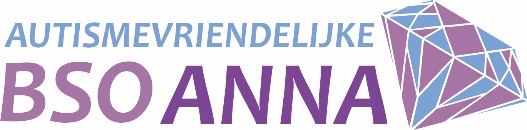 Er is ook een digitaal aanbod omdat wij in de praktijk merken dat kinderen dit soms echt nodig hebben om even helemaal te ontspannen. Wij stimuleren de kinderen wel (eerst) lekker buiten tot zichzelf te komen. Wij hebben hiervoor een protocol media, hierin staat in hoe wij er mee omgaan en wat de regels zijn voor het gebruik.Verlaten van de groepsruimteKinderen moeten aangeven als zij de groepsruimte willen verlaten voor een toiletbezoek.Een kind mag op de gang even een moment voor zichzelf nemen als hij daar behoefte aan heeft. Dit moet het kind wel even aangeven bij de pedagogisch medewerker zodat wij het kind goed in de gaten kunnen houden.Aan het begin van de gang zit de deur van onze buitenspeelplaats. Kinderen spelen hier onder toezicht van de pedagogisch medewerker. Kinderen mogen zonder toezicht buiten spelen als ouders hiermee akkoord gaan en hiervoor een zelfstandigheidsformulier invullen.Gymen op woensdagmiddagOmdat een passende sportclub vinden erg lastig kan zijn voor de kinderen hebben wij een samenwerking met gymclub “de Stampertjes”. Wij gaan eens in de twee weken met de kinderen gymen op de HUB in Rosmalen van 15.00 tot 16.00 De gymles wordt aangeboden door een gymdocent die ervaring heeft met kinderen die meer structuur nodig hebben. Er wordt dan ook gegymd met picto’s en een duidelijk einde van de les en activiteiten.De kinderen worden vervoerd door de pedagogisch medewerker en vrijwilligers. De pedagogisch medewerker blijft tijdens de gymlessen aanwezig ter ondersteuning van de kinderen.De groepsleidingOns vaste gezicht op de groep is Debbie. Debbie is pedagogisch medewerker en autismecoach. Zij heeft een training gevolgd bij de Autisme Academie en weet hierdoor veel van overprikkeling en communicatie met betrekking tot autisme. Daarnaast heeft Debbie diverse cursussen gevolgd, zoals de Hanencursus en de methodiek Floorplay om nog beter met kinderen te kunnen communiceren. Debbie is zelf moeder van een zoon met autisme en ADHD heeft daardoor zelf dagelijks te maken met de verschillende kanten van Autisme. Tevens is Debbie de vaste mentor van alle BSO kinderen. Dit houdt in dat zij voor zowel de kinderen als hun ouders aanspreekpunt is. Zoals eerder beschreven vinden er regelmatig gesprekken plaats en is er ook dagelijks tijdens de overdracht ruimte voor het bespreken van vragen en opmerkingen.StagiaireKDV Pippi is gecertificeerd door Samenwerkingsorganisatie Beroepsonderwijs Bedrijfsleven (SBB) als een erkend leerbedrijf. Dit houdt in dat het voor stagiaires mogelijk is stage te lopen binnen KDV Pippi. Vooraf wordt altijd eerst contact gelegd met de school waar de stagiaire zijn/haar opleiding volgt om de plaatsing van de stagiaire binnen Pippi door te spreken. KDV Pippi biedt potentiële nieuwe krachten in het werkveld graag de kans om deel uit te maken van ons team. Iedere stagiaire is ook in het bezit van een Verklaring Omtrent het Gedrag. Op de BSO+ groep worden stagiaire gekozen om haar affiniteit en passie voor het werken met deze bijzondere en kwetsbare doelgroep. Wij zouden graag een stagiaire aannemen van het bijzonder onderwijs. Het is voor deze leerlingen soms lastig om aan een stageplek te komen. Omdat ons specialisme en visie ook op hun behoeften is gebaseerd hopen wij hen een fijne stage te kunnen biedenDeze jongeren kunnen zich goed in onze doelgroep verplaatsen, dat is een groot pluspunt. Wij als pedagogisch medewerker kunnen ook veel van hen leren omdat zij al verder zijn in hun ontwikkeling als onze doelgroep.Zij lopen 1 op 1 mee met de vaste medewerker op de groep. Zij worden opgeleid om aan het einde van hun schoolloopbaan, als pedagogisch medewerker zelfstandig een groep te kunnen ‘draaien’. Afhankelijk van hun leerjaar hebben zij specifieke doelen en taken, die zij binnen KDV Pippi volbrengen. Als daar kinderen bij betrokken zijn, vraagt zij altijd toestemming van de ouders.De medewerker met wie de stagiaire meeloopt is zijn/haar stagebegeleider en deze heeft ook de contactmomenten met de begeleider vanuit de school. Binnen onze BSO+ is er op dit moment jaarlijks ook plaats voor één pedagogisch medewerkers in ontwikkeling, een BOL student. KDV Pippi vindt niet alleen de ontwikkeling en de juiste begeleiding afgestemd op de behoefte van de kinderen belangrijk. Wij zetten ons in om ervoor te zorgen dat er meer kennis en begrip komt over autisme in de kinderopvang.Daarom vinden wij zelf pedagogisch medewerkers opleiden erg waardevol.VrijwilligersOnze BSO+ heeft enkele vrijwilligers die de BSO ondersteunen met vervoeren van de kinderen vanuit school en naar de gym. Zij zijn ook beschikbaar tijdens activiteiten en uitjes of wanneer er extra toezicht nodig is op bijvoorbeeld het schoolplein. De vrijwilligers zijn ook allemaal in het bezit van een VOG en hebben veel affiniteit en ervaring met onze doelgroep.Elke week komt de moeder van Debbie de kinderen brengen vanuit de andere scholen. Zij is op de groep bekend als oma Bling Bling. Wanneer zij op de groep binnenkomt wordt zij altijd enthousiast door de kinderen begroet. Zij is voor de kinderen een echte oma en zij doet dan ook graag met de kinderen een spelletje of leest bijvoorbeeld een boekje voor.Als ze de kinderen komt brengen stemmen wij af hoe het die dag op de groep is. Is het een drukke dag, of heeft een kind die dag wat extra ondersteuning nodig dan blijft zij om de pedagogisch medewerker te ondersteunen of toezicht te houden.Mario is ook een enthousiaste vrijwilliger die ons met name ondersteunt met het vervoer. Ook doet hij graag echte ouderwetse jongens dingen met de kinderen zoals sjoelen of pijltjesschieten met een pijpje.Pedagogisch beleidsmedewerker/ pedagogisch coachKDV Pippi heeft een pedagogisch beleidsmedewerker/pedagogisch coach, Ilse van Lier.Zij zal worden ingezet om collega’s te coachen op het pedagogisch handelen om nóg professioneler te worden. Door samen te observeren en te reflecteren op de dagelijkse praktijk van de interactie met kinderen krijgt elke medewerker de kans om zich te ontwikkelen op zijn/haar eigen unieke wijze. Ilse komt regelmatig de BSO bezoeken. Vanuit de wet IKK is daarvoor een minimum aantal uren voor fte x 10 plus 50 uur.Op onze BSO is dit 56.8 uur coaching per jaar. Een deel hiervan wordt besteed aan het beleid van de BSO.Feestdagen en verjaardagen Op onze BSO+ groep vieren wij geen Sinterklaas en Kerstmis. Deze feestdagen veroorzaken veel onrust bij de kinderen. Wij versieren in de groepsruimte ook niet tijdens de feestdagen. Wij vinden het belangrijk dat de groepsruimte hetzelfde blijft voor de kinderen omdat ze dit veiligheid en houvast biedt.Om deze reden vieren wij ook geen verjaardagen op de groep.In plaats van de feestdagen en verjaardagen te vieren organiseren wij jaarlijks een dag van de diamanten. Hier zijn alle kinderen en ouders uitgenodigd voor een gezellig samenzijn.Overprikkeling voorkomenDrukke ruimtes en veel kleuren kunnen enorm veel prikkels geven, dat proberen wij zo veel mogelijk te voorkomen.Onze ruimte heeft veel lichtinval. Wij gebruiken lichte kleuren en natuurlijke elementen om een prikkelarme omgeving te creëren.Kinderen met autisme kunnen last hebben van omgevingsgeluiden. Wij gebruiken daarom koptelefoons zodat we de omgevingsgeluiden voor hen kunnen reduceren. Als een kind zich even helemaal wil terugtrekken hebben wij kamerschermen om dat mogelijk te maken.Toch kan het gebeuren dat een kind overprikkeld raakt. De pedagogisch medewerker neemt dan de tijd om dit op te lossen en het kind te begeleiden in deze lastige situatie.Bij aanvang van de opvang zal met de ouders en het kind worden afgesproken worden, hoe er het beste gehandeld kan worden in zo’n situatie. Ieder kind is anders en heeft specifieke begeleidingswensen. Wij houden daar rekening mee en zullen dit achteraf ook duidelijk communiceren als het gebeurd is en hoe wij hebben gehandeld. We willen dergelijke situaties zowel intern (tussen pedagogisch medewerkers en stagiaire) als extern ( met ouders en eventueel kind) evalueren.Wij willen de kinderen leren om met hun overprikkeling om te gaan door middel van bijvoorbeeld een stoplicht. Het geeft de kinderen een stukje rust en leert hen, hun grenzen aan beter te geven.De pedagogisch medewerker leert de behoeften van het kind zo nog beter kennen en de fases van overprikkeling te herkennen. Ook dit wordt per kind en zijn behoefte afgestemd. Een voorbeeld van een hiervan zou kunnen zijn.Groen Ik voel me fijn, ik ben blij, ik ben rustig.OranjeIk word boos, ik snap het niet, mijn hoofd zit vol, ik ben in de war, ik voel me niet fijn.Het gedrag van het kind veranderd vaak in negatief gedrag. Het ontstaat door de situatie of de omstandigheden van het kind op dat moment. Het is voor hen pure onmacht en komt nooit voort uit onwil. We halen het kind dan uit de situatie en vermijden zoveel mogelijk prikkels. Als het kind weer rustig is gaan we in gesprek over wat er mis ging en hoe het kind een volgende keer om hulp kan vragen. Als het kind weer rustig is gaan we in gesprek over wat er mis ging en hoe het kind een volgende keer om hulp kan vragen.RoodIk ben heel boos, ik ben machteloos, ik ben gefrustreerd, ik ben driftig.Dit is vaak de fase dat een kind niet meer aanspreekbaar is. We halen het kind dan uit de situatie zodat het rustig kan worden. Als de fase voorbij is onderzoeken we samen met het kind wat de escalatie heeft veroorzaakt. We kijken samen of en hoe we dit een volgende keer kunnen voorkomen.Communicatie met de oudersVanwege de kwetsbaarheid van de kinderen op deze BSO nemen wij uitgebreid de tijd om een gedetailleerde overdracht te doen. Wat heeft het kind gegeten, wat waren de activiteiten, zijn er bijzonderheden. Werkt de gekozen benaderingswijze of moeten we het een volgende keer anders doen. Het is belangrijk om te weten hoe een middag verlopen is. Zo kunnen ouders er thuis op inspelen als het kind bijvoorbeeld een moeilijke dag heeft gehad. Dagelijks schrijven wij de bijzonderheden op. Wie heeft met wie gespeeld. Wat ging er goed. Wat verliep minder soepel. Welke begeleiding hebben wij geboden.Door dit te documenteren kunnen we de ontwikkeling en groei goed volgen. Lastige situaties worden extra geobserveerd om te goed te kunnen zien hoe deze zijn ontstaan en hoe we het kind beter kunnen begeleiden in deze specifieke situatie. Deze worden bij gehouden op papier om zo het proces goed ik kaart te brengen.Elk half jaar evalueert de mentor de ontwikkeling van het kind samen met de ouders en andere betrokken professionals. Wij kijken dan welke extra begeleiding ingezet moet worden, of dat wij die bijvoorbeeld gaan afbouwen. Wij vinden het belangrijk om niet te weinig begeleiding te bieden, maar ook zeker niet te veel. Informatie voor oudersIn de informatiemap die ouders ontvangen zit een inschrijfformulier, toestemmingsformulier media, uitjes en buitenspelen zonder toezicht. Deze dienen ouders in te vullen en te retourneren. Daarnaast krijgen ze een overzicht met waar ze ons inspectierapport van de GGD, pedagogisch beleid, beleid veiligheid en gezondheid en de bij behorende protocollen kunnen nalezen.Op de BSO staat een informatiemap met ons inspectierapport van de GGD, pedagogisch beleid, protocol veiligheid en gezondheid, protocol pesten, protocol pesten, protocol ziek zijn en medicijnen, privacy beleid, klachtenregeling en de meldcode kindermishandeling ter inzage. Ruil- en extra dagen en sluitingsdagen op de BSOTijdens de volgende verplichte feestdagen is de BSO+ groep gesloten. Tijdens de zomervakantie zijn wij jaarlijks de middelste 2 weken gesloten.Nieuwjaarsdag2e paasdag 2e pinksterdagKoningsdagHemelvaartsdag25 Juli t/m 10 Augustus2e kerstdagRuildagenOuders hebben de mogelijkheid om maximaal 3 keer per jaar een dag te ruilen, indien het binnen onze kind planning past.Dit geldt niet tijdens bovenstaande feestdagen of afmeldingen door ziekte.Een ruildag wordt minimaal 1 week van tevoren aangevraagd via mail op planning@kdvpippi.nlWanneer er al 8 kinderen staan ingepland op de aangevraagde dag, is het die dag helaas niet mogelijk om een ruildag in te plannen.Indien een ruildag korter dan 1 week van te voren wordt aangevraagd, brengen wij deze als extra dag in rekening.Extra dagen kunnen worden aangevraagd via de mail. Wanneer er nog plaats is op de groep, kunnen wij een extra dag aanbieden. Deze wordt de maand erna gefactureerd.Spelen onder begeleiding Voor kinderen die een persoonlijk begeleider hebben, vanuit bijvoorbeeld ZIN, WLZ of een PGB hebben wij bij op de BSO+ groep de mogelijkheid om te komen spelen met hun persoonlijk begeleider. Deze begeleiders dienen in het bezit te zijn van een geldig VOG. Deze wordt gedurende de tijd dat ze begeleiding bieden ook gekoppeld aan onze organisatie voor de continu screening in het kinderopvang register.Zij kunnen binnen onze BSO+ groep werken aan hun doelen.Een doel kan bijvoorbeeld zijn werken aan sociale vaardigheden of het leren van de regels in een groep.De kinderen kunnen zo veel mogelijk meedraaien met de groep en krijgen individuele begeleiding van hun eigen begeleider waar nodig en in overleg met ouders. Zo hebben ook deze kinderen in een prikkelarme omgeving, en onder extra begeleiding de mogelijkheid om te leren spelen en te werken aan hun doelen.De intake vind plaats met de ouders en de persoonlijke begeleider, en er worden duidelijke afspraken gemaakt over wat de pedagogisch medewerkers aan begeleiding biedt aan het desbetreffende kind. En welke taken de persoonlijk begeleider biedt. Samen maken wij een handelingsplan. Deze wordt per half jaar geëvalueerd en bijgesteld waar nodig.Wanneer een kind zich veilig en op zijn gemak voelt, kan het kind aan de doelen gaan werken. Als de doelen behaald zijn, kijken wij of het mogelijk is om de persoonlijke begeleiding af te bouwen. Het kind kan dan volledig meedraaien in de groep.Wij reserveren hiervoor maximaal 2 kindplaatsen per middag.Tot slotIn dit beleidsplan is getracht u een beeld te geven van de kwaliteit en het specialisme van de BSO+ groep van Pippi geboden word. Het bieden van emotionele veiligheid, het ontwikkelen van sociale- en persoonlijke competenties, en het vormgeven van waarden en normen zijn beschreven en verder uitgewerkt in concrete activiteiten. Mocht u na het lezen van dit beleidsplan toch nog vragen hebben, stelt u deze dan gerust telefonisch, per email, of mocht dat uw voorkeur hebben, in een persoonlijk gesprek.Graag tot ziens!